Пояснительная записка.к проекту решения Думы Кондинского района  от 22 октября 2019 года № 571 «О мероприятиях в сфере жилищно-коммунального комплекса»В связи с переходящими остатками вноситься изменения  в Решение Думы Кондинского района от 22 октября 2019 года № 571 «О мероприятиях в сфере жилищно-коммунального комплекса» дополнено приложением 3 к решению  «План мероприятий по переводу котельных Кондинского района на альтернативный вид топлива в 2021 г.».Начальник управления                                                                              А.В. ЗяблицевСогласовано:Заместитель начальника УЖКХ Кондинского района  ____________ Н.М. Герасика«21» января 2021 г.ПРОЕКТХАНТЫ-МАНСИЙСКИЙ АВТОНОМНЫЙ ОКРУГ – ЮГРАДУМА КОНДИНСКОГО РАЙОНАРЕШЕНИЕО внесении изменений в решение Думы Кондинского района от 22 октября 2019 года № 571 «О мероприятиях в сфере жилищно-коммунального комплекса»В соответствии с Федеральным законом от 06 октября 2003 № 131-ФЗ «Об общих принципах организации местного самоуправления в Российской Федерации», Уставом Кондинского района, в связи с реализацией  управлением жилищно-коммунального хозяйства администрации  Кондинского района  плана мероприятий по переводу нефтяных котельных   на иной вид топлива, актуализации схемы теплоснабжения пгт.Междуреченский,  Дума Кондинского района решила:1. Внести в решение Думы Кондинского района от 22 октября 2019 года № 571 «О мероприятиях в сфере жилищно-коммунального комплекса», следующие изменения:1.1 Приложение 1 к решению изложить в новой редакции согласно приложению 1 к настоящему решению;1.4.  Приложение 2 к редакцию изложить в новой редакции  согласно приложению 2 к настоящему решению.1.5. Дополнить решение приложением 3 в редакции согласно приложению 3 к настоящему решению.2. Обнародовать настоящее решение в соответствии с решением Думы Кондинского района от 27 февраля 2017 года № 215 «Об утверждении Порядка опубликования (обнародования) муниципальных правовых актов и другой официальной информации органов местного самоуправления муниципального образования Кондинский район» и разместить на официальном сайте органов местного самоуправления Кондинского района.3. Контроль за выполнением настоящего решения возложить                         на председателя Думы Кондинского района  Р.В. Бринстера и главу Кондинского района А.В.Дубовика в соответствии с их компетенцией.Председатель Думы Кондинского района                                         Р.В. БринстерПриложение 1 к решениюДумы Кондинского районаот _________ № ________Приложение 2 к решению Думы Кондинского районаот _________ № _____Приложение 3 к решению Думы Кондинского районаот _________ № _____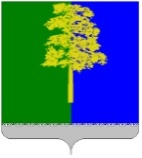 Муниципальное образованиеКондинский районХанты-Мансийского автономного округа - ЮгрыАДМИНИСТРАЦИЯКОНДИНСКОГО  РАЙОНАУправление жилищно-коммунального хозяйстваМуниципальное образованиеКондинский районХанты-Мансийского автономного округа - ЮгрыАДМИНИСТРАЦИЯКОНДИНСКОГО  РАЙОНАУправление жилищно-коммунального хозяйстваТитова ул., д. 17, Междуреченский, Кондинский район, Ханты-Мансийскийавтономный округ - Югра, 628200Телефон / факс (34677) 34-553, 32-381, 34-276, 34-575E-mail: ugkh86@mail.ruhttp://www.admkonda.ruОКПО 29933994, ОГРН 1028601393171, ИНН/КПП 8616001609/861601001_______________________ № _____на № _______ от ___________Уточненный план мероприятий по переводу котельных Кондинского района на альтернативный вид топлива  2019- 2021гг.  Уточненный план мероприятий по переводу котельных Кондинского района на альтернативный вид топлива  2019- 2021гг.  Уточненный план мероприятий по переводу котельных Кондинского района на альтернативный вид топлива  2019- 2021гг.  Уточненный план мероприятий по переводу котельных Кондинского района на альтернативный вид топлива  2019- 2021гг.  № п/пНаименование населенного пунктаНаименование мероприятий в целях перевода котельных,  использующих нефть и нефтепродукты  на альтернативные виды  топливаСтоимость руб.Стоимость руб.1пгт Междуреченский Приобретение и монтаж твердотопливной котельной "Центр" 10 МВт62 744 700,0062 744 700,002пгт МеждуреченскийРеконструкция тепловых сетей ул. Нефтепроводная переход трубой ППУ ОЦ с Ду 219 мм на Ду 159мм0,000,003пгт МеждуреченскийПриобретение  сетей теплоснабжения от теплового пункта ул. Таежная до котельной  "Больница"ул. Чехова 29 500 000,0029 500 000,004пгт МеждуреченскийПриобретение тепловых сетей  котельной "Южная" до тепловой камеры ул. Кедровая10 000 000,0010 000 000,005пгт МеждуреченскийКапитальный ремонт с заменой ветхих сетей теплоснабжения и водоснабжения от ( ТК-1) Первого  квартального проезда по ул. Центральной  до д. № 19а Второго квартального проезда 8 193 916,008 193 916,006пгт МеждуреченскийКапитальный ремонт с заменой ветхих сетей тепловодоснабжения от ТК-1 по ул. Первый квартальный проезд по ул. Нефтепроводная до ул. Маяковского16 988 905,2216 988 905,227пгт МорткаПриобретение твердотопливной котельной ул. Пушкина, 1620 938 632,0020 938 632,008пгт МорткаКапитальный ремонт с заменой ветхих тепловых сетей , ремонтом изоляции тепловых сетей 2 508 288,002 508 288,009пгт МеждуреченскийКапитальный ремонт с заменой ветхих сетей тепловодоснабжения по ул. Быковского5 770 460,005 770 460,0010пгт МеждуреченскийКапитальный ремонт с заменой ветхих сетей теплоснабжения и водоснабжения пер. Хуторской  1 732 482,001 732 482,0011пгт МеждуреченскийКапитальный ремонт с заменой ветхих сетей тепловодоснабжения от ул. Сибирская до жилого дома № 14 по ул. 60 лет ВЛКСМ    3 716 050,003 716 050,0012пгт МеждуреченскийКапитальный ремонт с заменой ветхих сетей тепловодоснабжения от ул. Сибирская до жилого дома № 8а по ул. 60 лет ВЛКСМ    3 222 170,003 222 170,0013пгт МеждуреченскийКапитальный ремонт с заменой ветхих сетей теплоснабжения от здания 5Г  ул. 60 лет ВЛКСМ до теплового пункта " Таежный   6 539 360,006 539 360,0014пгт МеждуреченскийКапитальный ремонт с заменой ветхих сетей теплоснабжения по ул. Ленина от котельной  " Центр блок А" ул. Луначарского до Пожарной части    9 806 046,009 806 046,0015пгт МеждуреченскийКапитальный ремонт с заменой ветхих сетей тепловодоснабжения по ул. Сибирская напротив жилого дома № 47 и переход под а/д по ул. Титова, ул. Мира, ул. Гагарина 1 346 320,801 346 320,8016пгт МеждуреченскийПриобретение твердотопливного жаротрубного котла длительного горения мощностью 2,0МВт и вспомогательного котельного оборудования 4 925 000,004 925 000,0017пгт МеждуреченскийПриобретение дымовых труб для твердотопливных жаротрубных котлов длительного горения типа КВС-2.0.мощностью 2,0МВт3 679 669,983 679 669,9818пгт МеждуреченскийПриобретение топочной части водогрейного котла типа КВС-2,00 на твердом виде топлива длительного горения с верхней загрузкой топлива для котльной ст. устье-Аха1 764 000,001 764 000,0019пгт МеждуреченскийПриобретение дымовых труб для твердотопливных жаротрубных котлов длительного горения типа КВС-2.0.мощностью 2,0МВт3 312 000,003 312 000,0020пгт МеждуреченскийПриобретение дымовых труб для твердотопливных жаротрубных котлов длительного горения типа КВС-2.0.мощностью 2,0МВт3 312 000,003 312 000,00ИТОГО200 000 000,00200 000 000,00в том числе кап. ремонт сетей 59 823 998,0259 823 998,02приобретение котельных83 683 332,0083 683 332,00приобретение тепловых сетей39 500 000,0039 500 000,00Приобретение котельного оборудованя с насосной группой 16 992 669,9816 992 669,98План мероприятий по переводу котельных Кондинского района на альтернативный вид топлива в 2020 г.№п/пНаименование населенного пункта Котельные Наименование мероприятий в целях перевода котельных,  использующих нефть и нефтепродукты  на альтернативные виды  топливастоимость руб.1пгт Междуреченский Центр блок БПриобретение  сетей теплоснабжения от теплового пункта ул. Таежная до котельной  "Больница"ул. Чехова 29 500 000,002пгт Междуреченский Южная Капитальный ремонт с заменой ветхих сетей теплоснабжения и водоснабжения от ( ТК-1) Первого  квартального проезда по ул. Центральной  до д. № 19а Второго квартального проезда 8 193 916,003пгт Междуреченский Центр блок ВКапитальный ремонт с заменой ветхих сетей теплоснабжения и водоснабжения пер. Хуторской  1 732 482,004пгт Междуреченский Центр блок АКапитальный ремонт с заменой ветхих сетей теплоснабжения по ул. Ленина от котельной " Центр блок А" ул. Луначарского до Пожарной части    9 806 046,005пгт Междуреченский ул. ТитоваКапитальный ремонт с заменой ветхих сетей тепловодоснабжения по ул. Сибирская напротив жилого дома № 47 и переход под а/д по ул. Титова, ул. Мира, ул. Гагарина 1 346 320,806пгт Междуреченский Центр блок БПриобретение твердотопливного жаротрубного котла длительного горения мощностью 2,0МВт и вспомогательного котельного оборудования 4 925 000,007пгт Междуреченский Центр блок БПриобретение дымовых труб для твердотопливных жаротрубных котлов длительного горения типа КВС-2.0.мощностью 2,0МВт3 679 669,988пгт Междуреченский ст. Устье-АхаПриобретение топочной части  водогрейного котла  типа КВС-2,0 на твердом виде топлива длительного горения с верхней загрузкой топлива для котельной ст. Устье-Аха1 764 000,009пгт Междуреченский Центр блок БПриобретение дымовых труб для твердотопливных жаротрубных котлов длительного горения типа КВС-2.0.мощностью 2,0МВт3 312 000,00Итого:64 259 434,78План мероприятий по переводу котельных Кондинского района на альтернативный вид топлива в 2021 г.План мероприятий по переводу котельных Кондинского района на альтернативный вид топлива в 2021 г.План мероприятий по переводу котельных Кондинского района на альтернативный вид топлива в 2021 г.План мероприятий по переводу котельных Кондинского района на альтернативный вид топлива в 2021 г.План мероприятий по переводу котельных Кондинского района на альтернативный вид топлива в 2021 г.	№ п/пНаименование населенного пункта Котельные Наименование мероприятий в целях перевода котельных,  использующих нефть и нефтепродукты  на альтернативные виды  топливастоимость руб.1.пгт Междуреченский Южная Капитальный ремонт с заменой ветхих сетей тепловодоснабжения от ТК-1 по ул. Первый квартальный проезд по ул. Нефтепроводная до ул. Маяковского16 988 905,222.пгт МорткаКапитальный ремонт с заменой ветхих тепловых сетей , ремонтом изоляции тепловых сетей 2 508 288,003.пгт Междуреченский Южная Капитальный ремонт с заменой ветхих сетей тепловодоснабжения по ул. Быковского5 770 460,004.пгт Междуреченский Центр блок БКапитальный ремонт с заменой ветхих сетей тепловодоснабжения от ул. Сибирская до жилого дома № 14 по ул. 60 лет ВЛКСМ    3 716 050,005.пгт Междуреченский Центр блок БКапитальный ремонт с заменой ветхих сетей тепловодоснабжения от ул. Сибирская до жилого дома № 8а по ул. 60 лет ВЛКСМ    3 222 170,006.пгт Междуреченский Центр блок БКапитальный ремонт с заменой ветхих сетей теплоснабжения от здания 5Г  ул. 60 лет ВЛКСМ до теплового пункта " Таежный   6 539 360,007.пгт Междуреченский БольницаПриобретение дымовых труб для твердотопливных жаротрубных котлов длительного горения типа КВС-2.0.мощностью 2,0МВт3 312 000,00Итого:42 057 233,22